Об  утверждении Порядка предоставления субсидий юридическим лицам (за исключением субсидий государственным (муниципальным) учреждениям), индивидуальным предпринимателям, физическим лицам – производителям товаров, работ, услуг из бюджета Гривенского сельского поселения Калининского районаВ соответствии с пунктом 2 статьи 78 Бюджетного кодекса Российской Федерации, Федеральным законом от 06.10.2003 № 131-ФЗ «Об общих принципах организации местного самоуправления в Российской Федерации», Постановлением Правительства Российской Федерации от 18.09.2020 № 1492 «Об общих требованиях к нормативным правовым актам, муниципальным правовым актам, регулирующим предоставление субсидий, в том числе грантов в форме субсидий, юридическим лицам, индивидуальным предпринимателям, а также физическим лицам – производителям товаров, работ, услуг, и о признании утратившими силу некоторых актов Правительства Российской Федерации и отдельных положений некоторых актов правительства Российской Федерации», руководствуясь Уставом Гривенского сельского поселения Калининского района, администрация Гривенского сельского поселения Калининского района п о с т а н о в л я ю:1. Утвердить Порядок предоставления субсидий юридическим лицам (за исключением субсидий государственным (муниципальным) учреждениям), индивидуальным предпринимателям, физическим лицам – производителям товаров, работ, услуг из бюджета Гривенского сельского поселения Калининского района (Приложение).2. Признать утратившим силу постановление администрации Гривенского  сельского поселения от 30.06.2020 № 70 «Об  утверждении  Порядка предоставления субсидий юридическим лицам (за исключением муниципальных учреждений), индивидуальным предпринимателям, а также физическим лицам - производителям товаров,  работ, услуг из бюджета Гривенского сельского поселения Калининского района».3. Общему отделу администрации Гривенского сельского поселения Калининского района обнародовать настоящее постановление в установленном порядке и разместить на официальном сайте администрации Гривенского сельского поселения Калининского района в информационно-телекоммуникационной сети «Интернет».4. Контроль за выполнением настоящего постановления оставляю за собой.5. Настоящее постановление вступает в силу со дня его обнародования.Пункт 34 Порядка предоставления субсидий юридическим лицам (за исключением субсидий государственным (муниципальным) учреждениям), индивидуальным предпринимателям, физическим лицам – производителям товаров, работ, услуг из бюджета Гривенского сельского поселения Калининского района, утвержденного настоящим постановлением, вступает в силу с 01.01.2023.Глава Гривенского сельского поселения Калининского района   		                                                             Л.Г.Фикс		                                               2ЛИСТ СОГЛАСОВАНИЯпроект постановления администрации Гривенского сельского поселения Калининского района от ______________ № ______ «Об  утверждении Порядка предоставления субсидий юридическим лицам (за исключением субсидий государственным (муниципальным) учреждениям), индивидуальным предпринимателям, физическим лицам – производителям товаров, работ, услуг из бюджета  Гривенского сельского поселения Калининского района»Проект подготовлен и внесён:Финансовым отделом администрации Гривенского сельского поселенияКалининского района                                                                       Начальник отдела                                                                              Е.В.ЧурековаПроект согласован:Заместитель главыГривенского сельского поселенияКалининского района                                                                        Е.В.МовчанНачальник общего отдела администрации Гривенского сельского поселенияКалининского района                                                                        Т.Н.Юрьева  ПРИЛОЖЕНИЕУТВЕРЖДЕНпостановлением администрацииГривенского сельского поселения Калининского районаот 25.04.2022 № 66Порядок предоставления субсидий юридическим лицам(за исключением субсидий государственным (муниципальным) учреждениям), индивидуальным предпринимателям, физическим лицам – производителям товаров, работ, услуг из бюджетаГривенского сельского поселения Калининского района1. Общие положения1. Настоящий Порядок определяет цели, условия и правила предоставления субсидий юридическим лицам (за государственных (муниципальных) учреждений), индивидуальным предпринимателям – производителям товаров, работ, услуг из бюджета Гривенского сельского поселения Калининского района (далее – субсидии), результат предоставления  субсидий, критерии и порядок отбора получателей субсидий, требования к отчетности, требования об осуществлении контроля за соблюдением целей, условий и порядка предоставления субсидий и ответственности за их нарушение, порядок возврата субсидий в случае нарушения условий их предоставления, установленных настоящим Порядком.2. Предоставление субсидий осуществляется на безвозмездной и безвозвратной основе в целях возмещения затрат в связи с производством (реализацией) товаров (за исключением подакцизных товаров, кроме автомобилей, легковых и мотоциклов, винодельческих продуктов, произведенных из выращенного на территории Российской Федерации винограда), выполнением работ, оказанием услуг.3. Главным распорядителем, до которого в соответствии с бюджетным законодательством Российской Федерации как получателя бюджетных средств доведены в установленном порядке лимиты бюджетных обязательств на предоставление субсидий, является Администрация Гривенского сельского поселения Калининского района (далее – Администрация).4. Критериями отбора получателей субсидий, имеющих право на получение субсидий из бюджета Гривенского сельского поселения Калининского района является соответствие сферы деятельности получателей субсидий видам деятельности, определенным решением о бюджете Гривенского сельского поселения Калининского района на очередной финансовый год.5. Субсидия предоставляется по результатам отбора. Способом проведения отбора получателей субсидии для предоставления субсидии (далее – отбор) является запрос предложений.6. Субсидия предоставляется из бюджета Гривенского сельского поселения Калининского района в соответствии со сводной бюджетной росписью, в пределах бюджетных ассигнований, предусмотренных решением о бюджете Гривенского сельского поселения Калининского района на соответствующий финансовый год и установленных лимитов бюджетных обязательств.7. Сведения о субсидии размещаются на Едином портале бюджетной системы Российской Федерации.2. Порядок проведения отбора получателей субсидиидля предоставления субсидий8. Получатель субсидии определяется на основании предложений (заявок), направленных участниками отбора для участия в отборе, исходя из соответствия участника отбора критериям отбора и очередности поступления предложений (заявок) на участие в отборе.9. Решение о проведении отбора получателей субсидии оформляется постановлением Администрации, которое должно содержать сведения, предусмотренные пунктом 10 настоящего Порядка.10. В течение 3 дней со дня издания постановления Администрации о проведении отбора и не менее чем за 30 календарных дней до проведения отбора на Едином портале бюджетной системы Российской Федерации размещается объявление о проведении отбора. В объявлении о проведении отбора должны быть указаны следующие сведения:1) сроки проведения отбора, а также информации о возможности проведения нескольких этапов отбора с указанием сроков и порядка их проведения (при необходимости);2) дата начала подачи или окончания приема предложений (заявок) участников отбора, которая не может быть ранее 30-го календарного дня, следующего за днем размещения объявления о проведении отбора;3) наименование, место нахождения, почтовый адрес, адрес электронной почты Администрации;4) результаты предоставления субсидии в соответствии с пунктом 29 настоящего Порядка;5) доменное имя, и (или) сетевой адрес, и (или) указатели страниц сайта в информационно-телекоммуникационной сети «Интернет», на котором обеспечивается проведение отбора;6) требования к участникам отбора в соответствии с пунктом 11 настоящего Порядка и перечень документов, представляемых участниками отбора для подтверждения их соответствия указанным требованиям;7) порядок подачи предложений (заявок) участниками отбора и требования, предъявляемые к форме и содержанию предложений (заявок), подаваемых участниками отбора, в соответствии с Приложением 1 к настоящему Порядку;8) порядок отзыва предложений (заявок) участников отбора, порядок возврата предложений (заявок) участников отбора, определяющего в том числе основания для возврата предложений (заявок) участников отбора, порядок внесения изменений в предложения (заявки) участников отбора;9) правила рассмотрения и оценки предложений (заявок) участников отбора в соответствии с пунктами 18 – 22 настоящего Порядка;10) порядок предоставления участникам отбора разъяснений положений объявления о проведении отбора, даты начала и окончания срока такого предоставления;11) срок, в течение которого победитель (победители) отбора должен подписать соглашение (договор) о предоставлении субсидии (далее – соглашение);12) условия признания победителя (победителей) отбора уклонившимся от заключения соглашения;13) дата размещения результатов отбора на Едином портале бюджетной системы Российской Федерации, которая не может быть позднее 14-го календарного дня, следующего за днем определения победителя отбора (с соблюдением сроков, установленных пунктом 26(2) Положения о мерах по обеспечению исполнения федерального бюджета, утвержденного постановлением Правительства Российской Федерации от 09.12.2017 № 1496 «О мерах по обеспечению исполнения федерального бюджета», в случае предоставления субсидий из федерального бюджета, а также из бюджетов субъектов Российской Федерации (местных бюджетов), если источником финансового обеспечения расходных обязательств субъекта Российской Федерации (муниципального образования) по предоставлению указанных субсидий являются межбюджетные трансферты, имеющие целевое назначение, из федерального бюджета бюджету субъекта Российской Федерации).11. Участник отбора на первое число месяца, предшествующего месяцу, в котором объявлен отбор, должен соответствовать требованиям, установленным пунктом 4 настоящего Порядка, а также следующим требованиям:1) у участника отбора должна отсутствовать неисполненная обязанность по уплате налогов, сборов, страховых взносов, пеней, штрафов, процентов, подлежащих уплате в соответствии с законодательством Российской Федерации о налогах и сборах;2) у участника отбора должна отсутствовать просроченная задолженность по возврату в бюджет Гривенского сельского поселения Калининского района субсидий, бюджетных инвестиций, предоставленных в том числе в соответствии с иными правовыми актами, а также иная просроченная (неурегулированная) задолженность по денежным обязательствам перед Гривенским сельским поселением Калининского района (за исключением субсидий, предоставляемых государственным (муниципальным) учреждениям, субсидий в целях возмещения недополученных доходов);3) участники отбора – юридические лица не должны находиться в процессе реорганизации (за исключением реорганизации в форме присоединения к юридическому лицу, являющемуся участником отбора, другого юридического лица), ликвидации, в отношении них не введена процедура банкротства, деятельность участника отбора не приостановлена в порядке, предусмотренном законодательством Российской Федерации, а участники отбора – индивидуальные предприниматели не должны прекратить деятельность в качестве индивидуального предпринимателя;4) в реестре дисквалифицированных лиц отсутствуют сведения о дисквалифицированных руководителе, членах коллегиального исполнительного органа, лице, исполняющем функции единоличного исполнительного органа, или главном бухгалтере участника отбора, являющегося юридическим лицом, об индивидуальном предпринимателе – производителе товаров, работ, услуг, являющихся участниками отбора;5) участники отбора не должны являться иностранными юридическими лицами, а также российскими юридическими лицами, в уставном (складочном) капитале которых доля участия иностранных юридических лиц, местом регистрации которых является государство или территория, включенные в утвержденный Министерством финансов Российской Федерации перечень государств и территорий, предоставляющих льготный налоговый режим налогообложения и (или) не предусматривающих раскрытия и предоставления информации при проведении финансовых операций (офшорные зоны), в совокупности превышает 50 процентов;6) участники отбора не должны получать средства из бюджета Гривенского сельского поселения Калининского района на основании иных муниципальных правовых актов на цели, установленные пунктом 2 настоящего Порядка.12. Для участия в отборе участник отбора представляет в Администрацию следующие документы:1) заявку для участия в отборе согласно Приложению 1 к настоящему Порядку;2) сведения о субъекте согласно Приложению 2 к настоящему Порядку;3) копию устава (для юридических лиц);4) расчет доходов и расходов по направлениям деятельности;5) согласие на обработку персональных данных (для физических лиц). Согласие на обработку персональных данных представляется в случаях и в форме, установленных Федеральным законом от 27.07.2006 № 152-ФЗ «О персональных данных».13. Участник отбора по собственной инициативе вправе представить:1) выписку из Единого государственного реестра юридических лиц (для участников отбора – юридических лиц) или копию выписки из Единого государственного реестра индивидуальных предпринимателей (для участников отбора – индивидуальных предпринимателей);2) справку из налогового органа по месту постановки на учет, подтверждающую отсутствие у участника отбора неисполненной обязанности по уплате налогов, сборов, страховых взносов, пеней, штрафов, процентов, подлежащих уплате в соответствии с законодательством Российской Федерации о налогах и сборах.Если документы, указанные в подпунктах 1 и 2 настоящего пункта, не представлены заявителем по собственной инициативе, указанные документы запрашиваются Администрацией посредством межведомственного электронного взаимодействия в течение 3 рабочих дней со дня регистрации заявления и прилагаемых к нему документов.14. Все представленные в соответствии с пунктами 12 и 13 настоящего Порядка копии документов заверяются соответственно руководителем юридического лица – участника отбора, индивидуальным предпринимателем – участником отбора, физическим лицом – участником отбора, скрепляются печатью участника отбора (при наличии печати) и предоставляются одновременно с оригиналами.15. Представленные заявителем документы должны соответствовать следующим требованиям:1) написаны (заполнены) разборчиво;2) фамилии, имена и отчества (последнее – при наличии) индивидуальных предпринимателей, наименования юридических лиц, их адреса (места нахождения), номера телефонов (при наличии) прописаны полностью;3) не содержать подчистки, приписки, зачеркнутые слова и иные исправления;4) не заполнены карандашом;5) не иметь серьезных повреждений, наличие которых допускает неоднозначность истолкования их содержания.Участник отбора несет ответственность за достоверность предоставленной информации и документов в соответствии с законодательством.Участник отбора самостоятельно несет все расходы, связанные с подготовкой и подачей заявки и приложенных к ней документов.16. Участник отбора вправе внести изменения или отозвать поданное предложение (заявку) до окончания срока приема предложений (заявок) на участие в отборе путем представления в Администрацию письменного заявления в свободной форме. Заявление участника отбора об отзыве предложения (заявки) является основанием для возврата участнику отбора его предложения (заявки) и приложенных к нему материалов и документов. В этом случае Администрация осуществляет возврат предложения (заявки) на адрес, указанный в заявлении об отзыве, в течение 5 рабочих дней, следующих за днем получения Администрацией такого заявления.17. Предложение (заявку) участник отбора представляет в Администрацию в срок, установленный в объявлении о проведении отбора.Поступившее предложение (заявка) в течение 3 рабочих дней со дня поступления проверяется Администрацией на комплектность и регистрируется в порядке очередности поступления в журнале регистрации.18. Рассмотрение и оценка предложений (заявок) участников отбора осуществляется Комиссией. Комиссия состоит из председателя Комиссии, его заместителя, секретаря и других членов комиссии. Состав комиссии утверждается постановлением Администрации.19. Формой работы Комиссии являются заседания. Заседание комиссии является правомочным, если на нем присутствует не менее половины от общего числа членов комиссии.Решения комиссии принимаются по результатам открытого голосования. Решение считается принятым, если за него проголосовало большинство присутствующих на заседании членов комиссии. В случае равенства голосов голос председателя комиссии является решающим.Решения комиссии оформляются протоколом заседания комиссии, который подписывается председателем и секретарем комиссии.20. В день регистрации предложение (заявка) передается в Комиссию. Комиссия рассматривает поступившие предложения (заявки) в срок не позднее 30 рабочих дней со дня окончания срока приема заявок.21. По результатам рассмотрения предложений (заявок) участников отбора Комиссия до истечения срока, установленного пунктом 20 настоящего Порядка, вносит в Администрацию мотивированные предложения о признании участника отбора соответствующим требованиям, предусмотренным пунктом 11 настоящего Порядка либо об отклонении предложения (заявки) участника отбора по основаниям, предусмотренным подпунктами 1 – 4 пункта 23 настоящего Порядка.22. Не позднее 5 рабочих дней после истечения срока, установленного пунктом 20 настоящего Порядка, Администрация, рассмотрев представленные участником отбора документы и с учетом предложений, внесенных Комиссией, издает постановление о предоставлении субсидии соответствующему участнику отбора либо при наличии оснований, предусмотренных пунктом 23 настоящего Порядка, принимает мотивированное решение об отклонении предложения (заявки) участника отбора.Постановление Администрации о предоставлении субсидии направляется соответствующему участнику отбора до истечения срока, установленного абзацем первым настоящего пункта.Решение Администрации об отклонении предложения (заявки) участника отбора оформляется письмом Администрации с указанием основания для принятия такого решения, которое направляется соответствующему участнику отбора до истечения срока, установленного абзацем первым настоящего пункта.При поступлении нескольких предложений (заявок) участников отбора, отсутствия оснований для отклонения предложений (заявок) участников отбора, предусмотренных подпунктами 1 – 4 пункта 22 настоящего Порядка и недостаточности ассигнований, предусмотренных решением о бюджете Гривенского сельского поселения Калининского района на соответствующий финансовый год, для предоставления субсидии всем указанным участникам отбора, субсидии предоставляются участникам отбора, предложения (заявки) которых поступили раньше согласно очередности даты и времени регистрации в журнале регистрации входящих документов Администрации.23. Основаниями для отклонения предложений (заявок) участников отбора являются:1) несоответствие участника отбора требованиям, установленным пунктом 11 настоящего Порядка;2) несоответствие предложения (заявки) и документов, представленных участником отбора, требованиям к предложению (заявке) участника отбора, установленным настоящим Порядком;3) недостоверность информации, предоставленной участником отбора, в том числе информации о месте нахождения и адресе юридического лица;4) подача участником отбора предложения (заявки) до (после) даты и (или) времени, определенных для подачи предложений (заявок);5) отсутствие ассигнований, предусмотренных решением о бюджете Гривенского сельского поселения Калининского района на соответствующий финансовый год.24. Информация о результатах рассмотрения предложений (заявок) размещается на Едином портале бюджетной системы Российской Федерации не позднее 14 календарного дня, следующего за днем принятия решения об определении получателя субсидии, и включает сведения, предусмотренные абзацами шестым, восьмым, девятым и одиннадцатым подпункта «ж» пункта 4 Общих требований к нормативным правовым актам, муниципальным правовым актам, регулирующим предоставление субсидий, в том числе грантов в форме субсидий, юридическим лицам, индивидуальным предпринимателям, а также физическим лицам – производителям товаров, работ, услуг, утвержденных Постановлением Правительства Российской Федерации от 18.09.2020 № 1492.3. Условия и порядок предоставления субсидий25. Предоставление субсидии осуществляется на основании Соглашений, заключенных между Администрацией и получателем субсидии в соответствии с настоящим Порядком. В указанных Соглашениях должны быть предусмотрены:1) цели и условия, сроки предоставления субсидий;2) размер и порядок расчета размера субсидии с указанием информации, обосновывающей ее размер (формулы расчета и порядок их применения, нормы затрат и иная информация исходя из целей предоставления субсидии;3) обязательства получателей субсидий по долевому финансированию целевых расходов;4) обязательства получателей субсидии по целевому использованию субсидии;5) формы и порядок предоставления отчетности о результатах выполнения получателем субсидий установленных условий;6) порядок возврата субсидий в случае нарушения условий, установленных при их предоставлении;7) согласие получателя субсидии, а также лиц, получающих средства на основании договоров, заключенных с получателями субсидий (за исключением государственных (муниципальных) унитарных предприятий, хозяйственных товариществ и обществ с участием публично-правовых образований в их уставных (складочных) капиталах, а также коммерческих организаций с участием таких товариществ и обществ в их уставных (складочных) капиталах), на осуществление в отношении них проверки главным распорядителем как получателем бюджетных средств и органом муниципального финансового контроля за соблюдением целей, условий и порядка предоставления субсидии;8) запрет на приобретение получателями субсидий – юридическими лицами, а также иными юридическими лицами, получающими средства на основании договоров, заключенных с получателями субсидий, за счет полученных из бюджета Гривенского сельского поселения Калининского района средств иностранной валюты, за исключением операций, осуществляемых в соответствии с валютным законодательством Российской Федерации при закупке (поставке) высокотехнологичного импортного оборудования, сырья и комплектующих изделий;9) ответственность за несоблюдение сторонами условий предоставления субсидий.Соглашение оформляется в соответствии с  типовой формой, установленной согласно Приложению 3 к настоящему Порядку.26. В случае уменьшения Администрации как получателю бюджетных средств ранее доведенных лимитов бюджетных обязательств, приводящего к невозможности предоставления субсидии в размере, определенном в Соглашении, в Соглашение включаются условия о согласовании новых условий Соглашения или о расторжении Соглашения при недостижении согласия по новым условиям.27. Дополнительное соглашение о расторжении Соглашения заключается при условии:1) изменения ранее доведенных до Администрации лимитов бюджетных обязательств при недостижении согласия по новым условиям Соглашения;2) отказа получателя субсидии от получения субсидии, направленного в адрес Администрации;3) реорганизации (за исключением реорганизации в форме присоединения к получателю субсидии другого юридического лица) или прекращения деятельности получателя субсидии.Стороны Соглашения заключают дополнительное соглашение о расторжении Соглашения в течение 10 рабочих дней со дня получения письменного уведомления одной из сторон Соглашения.28. Субсидия предоставляется в пределах бюджетных ассигнований, предусмотренных решением о бюджете Гривенского сельского поселения Калининского района на соответствующий финансовый год, в размере 80 процентов произведенных затрат, но не более 500 000 рублей.29. Показатели результативности предоставления субсидии устанавливается в соглашении для каждого Получателя субсидии.30. Субсидия перечисляется не позднее 10-го рабочего дня, следующего за днем принятия Администрацией по результатам рассмотрения документов, указанных в пункте 12 настоящего Порядка, в срок, установленный пунктом 20 настоящего Порядка, решения о предоставлении субсидии.Субсидия перечисляется на расчетные или корреспондентские счета, открытые получателям субсидий в учреждениях Центрального банка Российской Федерации или кредитных организациях.31. Получатели субсидий – юридические лица, а также иные юридические лица, получающие средства на основании договоров, заключенных с получателями субсидий, за счет полученных из бюджета Гривенского сельского поселения Калининского района средств не вправе приобретать иностранную валюту, за исключением операций, осуществляемых в соответствии с валютным законодательством Российской Федерации при закупке (поставке) высокотехнологичного импортного оборудования, сырья и комплектующих изделий.4. Требования к отчетности32. Получатель субсидии ежеквартально, в срок не позднее последнего рабочего дня месяца, следующего за отчетным кварталом, представляет в Администрацию отчет о достижении значений результатов предоставления субсидии и показателей, необходимых для достижения результатов предоставления субсидии по форме, установленной Приложением 4 к настоящему Порядку и отчет об осуществлении расходов, источником финансового обеспечения которых является субсидия, по форме, установленной Приложением 5 к настоящему Порядку.Администрация имеет право установить в соглашении сроки и формы предоставления получателем субсидии дополнительной отчетности.5. Порядок осуществления контроля (мониторинга) за соблюдением условий, цели и порядка предоставления субсидийи ответственность за их нарушение33. В отношении получателей субсидий и лиц, указанных в пункте 5 статьи 78 Бюджетного кодекса Российской Федерации:1) Администрацией осуществляются проверки соблюдения ими порядка и условий предоставления субсидий, в том числе в части достижения результатов их предоставления;2) органами муниципального финансового контроля осуществляются проверки в соответствии со статьями 268.1 и 269.2 Бюджетного кодекса Российской Федерации.34. Администрация проводит мониторинг достижения результатов предоставления субсидий исходя из достижения значений результатов предоставления субсидий, определенных соглашением, и событий, отражающих факт завершения соответствующего мероприятия по получению результата предоставления субсидий (контрольная точка), в порядке и по формам, которые установлены Министерством финансов Российской Федерации.35. Субсидия подлежит возврату в бюджет Гривенского сельского поселения Калининского района в следующих случаях:1) нарушение получателем субсидии условий, целей и порядка предоставления субсидии, выявленное по факту проверки, проведенной Администрацией или органом муниципального финансового контроля;2) недостижение получателем субсидии на 31 декабря года, в котором предоставлена субсидия, значений результатов и показателей предоставления субсидии, указанных в пункте 29 настоящего Порядка.36. Администрация в срок не позднее 30 рабочих дней со дня выявления нарушения, послужившего основанием для возврата субсидии и (или) средств, полученных на основании договоров, заключенных с получателем субсидии, направляет получателю субсидии письменное уведомление с указанием причины возврата и подлежащей к возврату суммы (далее – уведомление).Получатель субсидии в течение 15 рабочих дней со дня получения уведомления осуществляет возврат субсидии в бюджет Гривенского сельского поселения Калининского района по платежным реквизитам, указанным в уведомлении, или направляют в адрес Администрации ответ с мотивированным отказом от возврата субсидии.В случае отказа получателя субсидии от добровольного возврата субсидии, Администрация в трехмесячный срок со дня истечения срока, указанного в абзаце втором настоящего пункта, принимает меры к взысканию субсидии в судебном порядке.37. Неиспользованный в отчетном финансовом году остаток субсидии может быть использован в текущем финансовом году на те же цели при наличии решения Администрации о наличии потребности в указанных средствах, о чем получатель субсидии извещается Администрацией в течение 5 рабочих дней со дня принятия такого решения путем направления получателю субсидии письма о согласовании осуществления расходов, источником финансового обеспечения которых является остаток субсидии.В целях согласования возможности использования остатка субсидии получатель субсидии в течение 10 рабочих дней после окончания отчетного финансового года направляет в адрес Администрации письменное обращение с обоснованием потребности в его использовании и подтверждающие документы.В течение 10 рабочих дней с даты получения обращения Администрация принимает решение о наличии потребности в средствах, указанных в абзаце первом настоящего пункта, и направляет его на согласование в Администрацию. В течение 5 рабочих дней после получения решения от Администрации извещает получателя субсидии о принятом решении.В случае принятия решения о невозможности использования остатка субсидии в текущем финансовом году, Администрация извещает получателя субсидии в течение одного рабочего дня со дня принятия указанного решения. Возврат неиспользованного остатка субсидии осуществляется получателем субсидии в течение 10 рабочих дней со дня принятия решения о невозможности использования остатка субсидии в текущем финансовом году.При принятии Администрацией решения о наличии потребности в остатках субсидии положение о возможности осуществления затрат, источником финансового обеспечения которых является остаток субсидии, включается в Соглашение.38. При отсутствии обращения получателя субсидии в Администрация о согласовании возможности использования остатка субсидии возврат в текущем финансовом году остатка субсидии осуществляется в течение первых десяти рабочих дней года, следующего за отчетным.Приложение 1к Порядку предоставления субсидийюридическим лицам (за исключением субсидий государственным  (муниципальным) учреждениям), индивидуальным предпринимателям, физическим лицам - производителям товаров, работ, услуг из бюджета Гривенского сельского поселения Калининского районаФормаГлаве  администрацииГривенского сельского поселения Калининского района __________________________________от ____________________________________________________________________                                                        (Ф.И.О. руководителя, наименование организации)ЗАЯВКАна получение субсидий из бюджетаГривенского сельского поселения Калининского районаПрошу принять на рассмотрение документы от _______________________________________________________________________________________  (полное и сокращенное наименование организации, фамилия, имя, отчество индивидуального предпринимателя)для предоставления субсидий из бюджета Гривенского сельского поселения Калининского района на возмещение части затрат юридическим лицам (за исключением субсидий государственным (муниципальным) учреждениям), индивидуальным предпринимателям, физическим лицам, производителям товаров, работ, услуг.Сумма запрашиваемой субсидии _________________________ тыс. руб.Цель получения субсидии _______________________________________ __________________________________________________________________С условиями отбора ознакомлен (а) и предоставляю согласно Порядку предоставления субсидий юридическим лицам (за исключением субсидий государственным  (муниципальным) учреждениям), индивидуальным предпринимателям, физическим лицам - производителям товаров, работ, услуг из бюджета Гривенского сельского поселения Калининского района, необходимые документы в соответствии с нижеприведенным перечнем.Перечень представленных документовРуководитель(индивидуальный предприниматель) _______________ _____________________                                                                          (подпись)                                    (Ф.И.О.)Дата подачи заявки: "____" __________________20___ г.Приложение 2к Порядку предоставления субсидийюридическим лицам (за исключением субсидий государственным  (муниципальным) учреждениям), индивидуальным предпринимателям, физическим лицам - производителям товаров, работ, услуг из бюджета Гривенского сельского поселения Калининского районаФормаСведения о получателе субсидийЯ подтверждаю, что представленные мной сведения являются достоверными, не возражаю против выборочной проверки сведений в целях рассмотрения заявки на получение муниципальной поддержки.Руководитель(индивидуальный предприниматель) ____________________________________                                     (подпись)                                          (Ф.И.О.)"____" __________________20___ г. МППриложение 3к Порядку предоставления субсидийюридическим лицам (за исключением субсидий государственным  (муниципальным) учреждениям), индивидуальным предпринимателям, физическим лицам - производителям товаров, работ, услуг из бюджета Гривенского сельского поселения Калининского районаТиповая формаСоглашение между администрацией Гривенского сельского поселения Калининского  района и юридическим лицом (за исключением государственных (муниципальных) учреждений), индивидуальным предпринимателем, физическим лицом, производителям товаров, работ, услуг, о предоставлении субсидии из местного бюджета г. _____________________                  "____" ____________________ 20___.     ______________________________________________________________________,       (наименование главного распорядителя средств местного бюджета)которому в местном бюджете на соответствующий финансовый год и плановыйпериод  предусмотрены  бюджетные  ассигнования на предоставление субсидийюридическим лицам, именуемый в дальнейшем  "Главный распорядитель средствместного бюджета", в лице __________________________________________________                            (наименование должности руководителя Главного                             распорядителя средств местного бюджета или                                       уполномоченного им лица)__________________________________________________, действующего на основании          (фамилия, имя, отчество)_____________________________________________________________________________(устав местного органа самоуправления, доверенность, приказ или иной документ,                       удостоверяющий полномочия)с одной стороны и __________________________________________________________,                     (наименование для юридического лица, фамилия, имя,                       отчество для индивидуального предпринимателя,                                     физического лица)именуемый в дальнейшем "Получатель", в лице _________________________________                                            (наименование должности лица,                                             представляющего Получателя)______________________________________________, действующего на основании           (фамилия, имя, отчество)____________________________________________________________________________,(Устав для юридического лица, свидетельство о государственной регистрации     для индивидуального предпринимателя, паспорт для физического лица,                           доверенность)с другой стороны, далее именуемые "Стороны", в соответствии с Бюджетным кодексом Российской Федерации, Порядком предоставления субсидий юридическим лицам (за исключением субсидий государственным  (муниципальным) учреждениям), индивидуальным предпринимателям, физическим лицам - производителям товаров, работ, услуг из бюджета Гривенского сельского поселения Калининского района, утвержденными постановлением Администрации сельского поселения от "___" ___________ 20___ г. N ____ (далее – Правила предоставления субсидии), заключили  настоящее  соглашение  (далее - Соглашение) о нижеследующем.I. Предмет Соглашения     1.1. Предметом  настоящего  Соглашения  является  предоставление  из местного бюджета в 20___ году / 20___ - 20___ годах _________________________                                                (наименование Получателя)субсидии на _________________________________________________________________                       (указание цели предоставления субсидии)(далее - Субсидия) по кодам  классификации расходов  бюджетов  Российской Федерации:  код  главного  распорядителя   средств   местного бюджета ____________________,   раздел ________,  подраздел ___________,  целевая статья _______________, вид расходов ______________ в рамках подпрограммы "_____________________________________________" государственной программы          (наименование подпрограммы)"_______________________________________________________________________" <1>       (наименование государственной программы)II. Размер субсидии     2.1.  Размер Субсидии,   предоставляемой  из  местного бюджета, в соответствии с настоящим Соглашением, составляет:     в 20___ году _________ (____________________) рублей:                               (сумма прописью)     в 20___ году _________ (____________________) рублей:                               (сумма прописью)     в 20___ году _________ (____________________) рублей.                               (сумма прописью)     2.2. Субсидии   предоставляются  из  местного бюджета  в пределах объемов  бюджетных  ассигнований,  предусмотренных Главному распорядителю средств местного бюджета в местном бюджете на текущий финансовый год.III. Условия предоставления субсидии     Субсидия предоставляется при выполнении следующих условий:     3.1. Соответствие  Получателя  ограничениям, установленным Правилами предоставления субсидии, в том числе:     3.1.1. Получатель  соответствует критериям,  установленным Правилами предоставления субсидии, либо прошел процедуры конкурсного отбора <2>.     3.1.2. Получатель  на первое число месяца, предшествующего  месяцу в котором планируется заключение соглашения о предоставлении Субсидии:     3.1.2.1) не  должен являться иностранным юридическим лицом,  а также российским  юридическим  лицом, в уставном (складочном) капитале которого доля  участия  иностранных  юридических  лиц, местом регистрации которого является государство или территория, включенные в утверждаемый Министерством    финансов  Российской  Федерации  перечень  государств  и территорий,  предоставляющих  льготный налоговый режим  налогообложения и (или)  не  предусматривающих  раскрытия  и  предоставления информации при проведении    финансовых  операций  (офшорные  зоны)  в  отношении  таких юридических лиц, в совокупности превышает 50 процентов;     3.1.3.2) не  должен  иметь  задолженности по налогам,  сборам и иным обязательным  платежам  в бюджеты бюджетной системы Российской Федерации,срок  исполнения  по  которым наступил в соответствии с законодательством Российской  Федерации   (в случае,   если такое  требование предусмотрено правовым актом);     3.1.2.3) не  должен  иметь  просроченной задолженности по возврату в местный бюджет  субсидий,  бюджетных  инвестиций,  предоставленных  в соответствии     с   другими   нормативными   правовыми актами Российской Федерации,    Краснодарского края   (в  случае,  если  такое  требование предусмотрено  правовым  актом),  и иной просроченной задолженности перед соответствующим бюджетом бюджетной системы Российской Федерации;     3.1.2.4) не должен находиться в процессе реорганизации,  ликвидации, банкротства  и не должен иметь ограничения на осуществление хозяйственной деятельности  (в  случае,  если  такое  требование предусмотрено правовым актом);     3.1.2.5) не должен  получать средства из местного бюджета на цели, указанные  в  пункте  1.1  настоящего  Соглашения  в соответствии с иными нормативными правовыми актами Краснодарского края.     3.2. Предоставление    Получателем   документов,   необходимых   для предоставления  Субсидии,  в  соответствии с Порядком предоставления субсидий юридическим лицам (за исключением субсидий государственным (муниципальным) учреждениям), индивидуальным предпринимателям, физическим лицам - производителям товаров, работ, услуг из бюджета Гривенского сельского поселения Калининского района.     3.3. Определение   направления  расходов  на  финансовое обеспечение которых  предоставляется  Субсидия  в  соответствии:_________________________ _____________________________________________________________________________     3.4. Установление   запрета  приобретение иностранной валюты за счет средств  Субсидии, за исключением операций, определяемых в соответствии с Правилами предоставления субсидии.     3.5. Направление Получателем на достижение целей, указанных в пункте 1.1 настоящего   Соглашения  собственных  и  (или)  привлеченных  средств (заемные  и  кредитные  средства,   средства спонсоров и другие средства, полученные организацией со стороны, за исключением средств, полученных из бюджетов бюджетной системы Российской Федерации) в размере не менее __________ процентов общего объема субсидии <3>.     3.6. Согласие  получателя   на  осуществление главным распорядителем средств местного бюджета, предоставившим субсидию, и органом государственного (муниципального)финансового  контроля  проверок  соблюдения получателем субсидии условий, целей и порядка ее предоставления. <4>3.7.Согласие лиц, являющихся поставщиками (подрядчиками, исполнителями) по договорам (соглашениям), заключенным в целях исполнения обязательств по данному соглашению на осуществление главным распорядителем средств местного бюджета, предоставившим субсидию, и органами государственного (муниципального) финансового контроля проверок соблюдения ими условий, целей и порядка предоставления субсидий.Данное согласие подлежит обязательному включению в договора (соглашения) заключенным в целях исполнения обязательств по данному соглашению.     3.8. Открытие  Получателю  лицевого  счета  в  министерстве финансов Краснодарского края.     3.9. Открытие Получателю лицевого счета в Управлении Федерального казначейства по Краснодарского края. <5>     3.10. Иные условия, в соответствии с Правилами предоставления субсидий. <6>IV. Порядок перечисления субсидии     4.1. Перечисление  Субсидии  осуществляется  в установленном порядке на  лицевой  счет, открытый в министерстве финансов Краснодарского края для учета  операций  со средствами юридических лиц, не являющихся участниками бюджетного процесса.     4.2. Перечисление  Субсидии  осуществляется  в установленном порядке на  лицевой  счет,  открытый  в  Управлении  Федерального казначейства по Краснодарского края  для  учета операций со средствами юридических лиц, не являющихся участниками бюджетного процесса. <7>V. Права и обязанности Сторон     5.1. Главный распорядитель средств местного бюджета обязуется:     5.1.1. Рассмотреть  в порядке и  в  сроки,  установленные  Правилами предоставления субсидии, представленные Получателем документы.     5.1.2. Обеспечить предоставление Субсидии ______________________________                                               (наименование Получателя)в порядке  и при соблюдении Получателем условий предоставления  Субсидии, установленных настоящим Соглашением.     5.1.3. Определить   показатели  результативности  в  соответствии с приложением 1 к настоящему соглашению.     5.1.4. Осуществлять  контроль  за  соблюдением  Получателем условий, целей и порядка предоставления Субсидии.     5.1.5. В случае если ___________________________________________________                                     (наименование Получателя)Допущены нарушения условий, предусмотренных настоящим Соглашением, направлять Получателю требование об обеспечении возврата средств Субсидии в местный бюджет.     5.1.6. В случае если ___________________________________________________                                     (наименование Получателя)не  достигнуты  установленные   значения  показателей   результативности, применять  штрафные  санкции, рассчитываемые в соответствии с законодательством <8>.     5.1.7. Выполнять  иные   обязательства,    установленные   бюджетным законодательством Российской Федерации, Правилами предоставления субсидий и настоящим Соглашением <9>.     5.2. Главный распорядитель средств местного бюджета вправе:     5.2.1. Запрашивать  у Получателя  документы и материалы, необходимые для  осуществления  контроля  за   соблюдением   условий   предоставления Субсидии.     5.2.2. Принимать   в   установленном   бюджетным   законодательством Российской Федерации порядке решение о наличии или отсутствии потребности в направлении в 20___ году <10> остатка Субсидии,  не  использованного  в 20___ году <11>, на цели, указанные в разделе I настоящего Соглашения, не позднее ___ рабочих дней <12> со  дня получения от  Получателя  следующих документов, обосновывающих потребность  в направлении остатка Субсидии на указанные цели <13>:5.2.2.1. _______________________________________________________________;  5.2.2.2. _______________________________________________________________.     5.2.3. Осуществлять   иные    права,      установленные    бюджетнымзаконодательством Российской Федерации, Правилами предоставления субсидиии настоящим Соглашением <14>.     5.3. Получатель обязуется:     5.3.1. Обеспечивать  выполнение  условий  предоставления   Субсидии, установленных настоящим Соглашением, в том числе:     5.3.1.1) предоставлять   Главному  распорядителю  средств местного бюджета документы,  необходимые для предоставления субсидии,  указанные в соответствии с Порядком;     5.3.1.2) направлять  средства  Субсидии  в соответствии их целевым назначением;     5.3.1.3) не  приобретать   за счет  Субсидии  иностранную валюту, за исключением операций, определенных в Правилах предоставления субсидии;     5.3.1.4) направлять   на  достижение  целей,  указанных в пункте 1.1 настоящего  Соглашения собственные и (или) привлеченных средств в размере согласно пункту 3.5 настоящего Соглашения.     5.3.2. Обеспечивать  исполнение  требований   Главного распорядителя средств  местного бюджета  по  возврату  средств  в местный бюджет в случае установления фактов нарушения условий предоставления субсидии.     5.3.3. Обеспечивать     достижение       значений        показателейрезультативности, установленных в Приложении 1 к настоящему Соглашению.     5.3.4. Вести обособленный учет операций со средствами Субсидии.     5.3.5. Обеспечивать  представление   Главному  распорядителю средствместного бюджета   не    позднее _______ числа  месяца,    следующего за _________________, в котором была получена Субсидия:  (квартал, месяц)     - отчет  о  расходах,      на    финансовое    обеспечение   которых предоставляется Субсидия,   по форме согласно Приложению 2 к настоящему Соглашению;     - отчет  о  достижении  значений  показателей  результативности,  по форме согласно Приложению 3 к настоящему Соглашению;     - иные отчеты <15>.     5.3.6. Обеспечить возврат неиспользованных в   отчетном   финансовом году     остатков    Субсидий  в   течение   30  дней, после    получения соответствующего    требования   о  возврате  от  Главного  распорядителя местного бюджета, в случае отсутствия решения главного распорядителя о наличии потребности в указанных средствах.     5.3.7. Выполнять  иные   обязательства,     установленные  бюджетным законодательством Российской Федерации, Правилами предоставления субсидий и настоящим Соглашением <16>.     5.4. Получатель вправе:     5.4.1. Обращаться   к   Главному   распорядителю  средств местного бюджета за разъяснениями в связи с исполнением настоящего Соглашения.     5.4.2. Направлять   в  20____ году  <17>  неиспользованный   остаток Субсидии,   полученной  в соответствии  с  настоящим   Соглашением   (при наличии),  на осуществление выплат в соответствии с целями,  указанными в разделе I настоящего Соглашения, в случае принятия Главным распорядителем средств местного бюджета  соответствующего  решения в  соответствии  с пунктом 5.2.2 настоящего Соглашения <18>.     5.4.3. Осуществлять    иные   права,       установленные   бюджетным законодательством Российской Федерации, Правилами предоставления субсидий и настоящим Соглашением <19>.VI. Ответственность Сторон     6.1.  В  случае  неисполнения  или  ненадлежащего  исполнения  своих обязательств  по  настоящему  Соглашению  Стороны несут ответственность в соответствии с действующим законодательством.VII. Заключительные положения     7.1. Споры,   возникающие  между  Сторонами  в  связи  с исполнением настоящего  Соглашения,  решаются  ими,  по возможности, путем проведения переговоров с оформлением соответствующих протоколов или иных документов. При недостижении согласия  споры  между  Сторонами  решаются  в  судебном порядке.     7.2. Соглашение  вступает в силу с  даты его  подписания сторонами и действует  до  "_____" _____________ 20____ года / до полного  исполнения Сторонами своих обязательств.     7.3. Изменение   настоящего  Соглашения осуществляется по соглашению Сторон  в письменной форме в виде дополнительного соглашения к настоящему Соглашению,  которое  являются  его  неотъемлемой  частью,  и  вступает в действие после его подписания Сторонами.     7.4. Расторжение   настоящего  Соглашения  возможно   при   взаимном согласии Сторон.     7.4.1. Расторжение  настоящего  Соглашения  в  одностороннем порядке возможно  в  случае  недостижения  Получателем  установленных Соглашением показателей результативности.VIII. Платежные реквизиты СторонIX. Подписи Сторон<1>Указывается  в случаях,  когда Субсидия предоставляется в рамках государственной программы Российской Федерации.<2> В случае если это установлено Правилами предоставления субсидии.<3> В случае если это установлено Правилами предоставления субсидии.<4>Пункт 3.6    не   применяется   в   отношении    государственных (муниципальных)    унитарных  предприятий,  хозяйственных  товариществ  и обществ    с    участием  публично-правовых  образований  в  их  уставных (складочных)  капиталах,  а  также  коммерческих  организаций  с участием таких товариществ и обществ в их уставных (складочных) капиталах).<5>Пункт  3.8  предусматривается  в  соглашениях в случае получения юридическими  лицами  субсидии  на  поддержку  отраслей  промышленности и сельского  хозяйства,  предоставляемых  из местного бюджета на условиях софинансирования  из  федерального бюджета, при этом пункт 3.7 соглашения не предусматривается.<6> Указываются иные конкретные условия.<7>Пункт 4.2  предусматривается  в  соглашениях в  случае получения юридическими  лицами  субсидии  на  поддержку  отраслей  промышленности и сельского  хозяйства,  предоставляемых  из местного бюджета на условиях софинансирования  из  федерального бюджета, при этом пункт 4.1 соглашения не предусматривается.<8> В   случае если   установление  штрафных  санкций  предусмотрено Правилами.<9> Указываются иные конкретные обязательства.<10> Указывается год, следующий за годом предоставления Субсидии.<11> Указывается год предоставления Субсидии.<12>Предусматривается  в  случае,   если  это установлено Правилами предоставления  субсидии. Указывается конкретный срок  принятия решения о наличии  или  отсутствии  потребности  в направлении в году, следующем за годом  предоставления  Субсидии,  остатка  Субсидии, не использованного в течение  года,  в  котором предоставлялась Субсидия, на цели, указанные в разделе I  соглашения,  но  не  позднее  срока,  установленного бюджетным законодательством Российской Федерации.<13>Предусматривается  в  случае,   если в соответствии с Правилами предоставления    субсидии,    предоставление    Субсидии    не  подлежит казначейскому    сопровождению    в    порядке,  установленном  бюджетным законодательством    Российской    Федерации,  а  также  в  случае,  если Получателем  является  индивидуальный  предприниматель, физическое лицо - производитель  товаров,  работ, услуг. Указываются документы, необходимые для  принятия  решения  о  наличии  потребности  в  направлении  в  году, следующем    за  годом  предоставления  Субсидии,  остатка  Субсидии,  не использованного  в  течение  года, в котором предоставлялась Субсидии, на цели, указанные в разделе I соглашения.<14> Указываются иные конкретные права.<15> Указываются   иные  отчеты  по  решению  Главного распорядителясредств местного бюджета.<16> Указываются иные конкретные обязанности.<17> Указывается год, следующий за годом предоставления Субсидии.<18> Предусматривается при наличии в соглашении пункта 5.2.2.<19> Указываются иные конкретные права.Приложение 1к Типовой форме соглашения (договора)между администрацией Гривенского сельского поселения Калининского района и юридическим лицом (за исключением государственных (муниципальных) учреждений), индивидуальным предпринимателем, физическим лицом, производителям товаров, работ, услуг, о предоставлении субсидии из местного бюджетаПриложение № ___к соглашению № _ от "_" ___ 20_ г.Показатели результативности <1><1> В случае если соглашение содержит сведения, составляющие государственную и иную охраняемую в соответствии с федеральными законами, нормативными правовыми актами Президента Российской Федерации и Правительства Российской Федерации тайну, проставляется соответствующий гриф (для "служебного пользования"/"секретно"/"совершенно секретно"/"особой важности") и номер экземпляра.<2> Заполняется по решению Главного распорядителя бюджетных средств в случае указания в подпункте 1.1.2 соглашения конкретных проектов (мероприятий).<1> В случае если соглашение содержит сведения, составляющие государственную и иную охраняемую в соответствии с федеральными законами, нормативными правовыми актами Президента Российской Федерации и Правительства Российской Федерации тайну, проставляется соответствующий гриф (для "служебного пользования"/"секретно"/"совершенно секретно"/"особой важности") и номер экземпляра.<2> Наименование показателя, указываемого в настоящей таблице, должно соответствовать наименованию показателя, указанному в графе 2 приложения 2 к соглашению.<3> Заполняется по решению Главного распорядителя бюджетных средств в случае указания в подпункте 1.1.2 соглашения конкретных проектов (мероприятий).<4> Плановое значение показателя, указываемого в настоящей таблице, должно соответствовать плановому значению показателя, указанному в графе 6 приложения 2 к соглашению.<5> Достигнутое значение показателя, указываемого в настоящей таблице, должно соответствовать достигнутому значению показателя, указанному в графе 7 приложения 3 к соглашению на соответствующую дату.Приложение 2к Типовой форме соглашения (договора)между администрацией Гривенского сельского поселения Калининского района и юридическим лицом за исключением государственных (муниципальных) учреждений), индивидуальным предпринимателем, физическим лицом - производителем товаров, работ, услуг о предоставлении субсидии из местного бюджета на финансовое обеспечение затрат в связи производством (реализацией) товаров, выполнением работ, оказанием услугПриложение № ___к соглашению № _ от "_" ___ 20_ г.Отчет
о расходах, источником финансового обеспечения которых является Субсидия <1> на "__" _________ 20__ г. <2>Наименование Получателя ________________________________Периодичность: квартальная, годоваяЕдиница измерения: рубль (с точностью до второго десятичного знака)Руководитель Получателя(уполномоченное лицо)______________ ________ ________________      (должность)    (подпись) (расшифровка подписи)М.П. <5>Исполнитель_____________ ______________ __________         (должность)     (ФИО)     (телефон)"__" ___________ 20__ г.<1> В случае если соглашение содержит сведения, составляющие государственную и иную охраняемую в соответствии с федеральными законами, нормативными правовыми актами Президента Российской Федерации и Правительства Российской Федерации тайну, проставляется соответствующий гриф (для "служебного пользования"/"секретно"/"совершенно секретно"/"особой важности") и номер экземпляра.<2> Настоящий отчет составляется нарастающим итогом с начала текущего финансового года.<3> Строки 100 - 220, 500 - 520 не предусматриваются в настоящем отчете в случае, если предоставление Субсидии осуществляется в рамках казначейского сопровождения в порядке, установленном бюджетным законодательством Российской Федерации.<4> Коды направлений расходования Субсидии, указываемые в настоящем отчете, должны соответствовать кодам, указанным в Сведениях.<5> Проставляется при наличии печати.Приложение 3к Типовой форме соглашения (договора)между администрацией Гривенского сельского поселения Калининского района и юридическим лицом за исключением государственных (муниципальных) учреждений), индивидуальным предпринимателем, физическим лицом - производителем товаров, работ, услуг о предоставлении субсидии из местного бюджета на финансовое обеспечение затрат в связи производством (реализацией) товаров, выполнением работ, оказанием услугПриложение № ___к соглашению № _ от "_" ___ 20_ г.Отчет <1>
о достижении значений показателей результативности по состоянию на __ _________ 20__ годаНаименование Получателя _______________________Периодичность: _______________________Руководитель Получателя(уполномоченное лицо)_____________ _________ ___________________       (должность)   (подпись) (расшифровка подписи)М.П. <5>Исполнитель_____________ _______________ ____________       (должность)       (ФИО)         (телефон)"__" ___________ 20__ г.<1> В случае если соглашение содержит сведения, составляющие государственную и иную охраняемую в соответствии с федеральными законами, нормативными правовыми актами Президента Российской Федерации и Правительства Российской Федерации тайну, проставляется соответствующий гриф (для "служебного пользования"/"секретно"/"совершенно секретно"/"особой важности") и номер экземпляра.<2> Наименование показателя, указываемого в настоящей таблице, должно соответствовать наименованию показателя, указанному в графе 2 приложения 2 к соглашению.<3> Заполняется по решению Главного распорядителя бюджетных средств в случае указания в подпункте 1.1.2 соглашения конкретных проектов (мероприятий).<4> Плановое значение показателя, указываемого в настоящей таблице, должно соответствовать плановому значению показателя, указанному в графе 6 приложения 2 к соглашению.<5> Проставляется при наличии печати.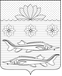 АДМИНИСТРАЦИЯ ГРИВЕНСКОГО СЕЛЬСКОГО ПОСЕЛЕНИЯКАЛИНИНСКОГО РАЙОНААДМИНИСТРАЦИЯ ГРИВЕНСКОГО СЕЛЬСКОГО ПОСЕЛЕНИЯКАЛИНИНСКОГО РАЙОНААДМИНИСТРАЦИЯ ГРИВЕНСКОГО СЕЛЬСКОГО ПОСЕЛЕНИЯКАЛИНИНСКОГО РАЙОНААДМИНИСТРАЦИЯ ГРИВЕНСКОГО СЕЛЬСКОГО ПОСЕЛЕНИЯКАЛИНИНСКОГО РАЙОНААДМИНИСТРАЦИЯ ГРИВЕНСКОГО СЕЛЬСКОГО ПОСЕЛЕНИЯКАЛИНИНСКОГО РАЙОНААДМИНИСТРАЦИЯ ГРИВЕНСКОГО СЕЛЬСКОГО ПОСЕЛЕНИЯКАЛИНИНСКОГО РАЙОНААДМИНИСТРАЦИЯ ГРИВЕНСКОГО СЕЛЬСКОГО ПОСЕЛЕНИЯКАЛИНИНСКОГО РАЙОНАПОСТАНОВЛЕНИЕПОСТАНОВЛЕНИЕПОСТАНОВЛЕНИЕПОСТАНОВЛЕНИЕПОСТАНОВЛЕНИЕПОСТАНОВЛЕНИЕПОСТАНОВЛЕНИЕот25.04.2022№66станица Гривенскаястаница Гривенскаястаница Гривенскаястаница Гривенскаястаница Гривенскаястаница Гривенскаястаница Гривенская№ п/пНаименование документаКоличество листов1231.Полное наименование получателя субсидии2.Фамилия, имя, отчество (последнее при наличии) индивидуального предпринимателя, должность и фамилия, имя, отчество (последнее при наличии)руководителя юридического лица3.Учредитель (и) юридического лица (наименование и доля участия каждого из них в уставном капитале - для юридических лиц)4.Основной вид деятельности (ОКВЭД)5.Регистрационные данные:5.1.Основной государственный регистрационный номер записи о государственной регистрации юридического лица (ОГРН) или индивидуального предпринимателя(ОГРНИП)5.2.Дата, место регистрации юридического лица, регистрация физического лица в качестве индивидуального предпринимателя6Юридический адрес7.Фактический адрес8.Банковские реквизиты9.Система налогообложения10.Наличие патентов, лицензий, сертификатов11.Количество созданных (сохраненных) рабочих мест в случае получения муниципальной поддержки12.Дополнительная информация, которую Вы хотели бы сообщить13.Фамилия, имя, отчество (последнее при наличии) контактного лица14.Контактные телефоны, факс, адрес электронной почтыКраткое наименование главного распорядителя средств местного бюджетаПолучатель СубсидииНаименование главного распорядителя средств местного бюджетаНаименование ПолучателяМесто нахождения: (юридический адрес)Место нахождения: (юридический адрес)Платежные реквизиты:Платежные реквизиты:Краткое наименование главного распорядителя средств местного бюджета ____________Краткое наименование получателя Субсидии_____________/ _______________(подпись) (ФИО)_____________/ _______________(подпись) (ФИО)№№ п/пНаименование показателяНаименование проекта (мероприятия) <2>Единица измерения по ОКЕИЕдиница измерения по ОКЕИПлановое значение показателяСрок, на который запланировано достижение показателя№№ п/пНаименование показателяНаименование проекта (мероприятия) <2>наименованиекодПлановое значение показателяСрок, на который запланировано достижение показателя1234567Наименование показателяКод <3> строкиКод направления расходования Субсидии <4>СуммаСуммаНаименование показателяКод <3> строкиКод направления расходования Субсидии <4>отчетный периоднарастающим итогом с начала года12345Остаток субсидии на начало года, всего:100xв том числе:потребность в котором подтверждена110xподлежащий возврату в местный бюджет120Поступило средств, всего:200xв том числе:из местного бюджета210xдебиторской задолженности прошлых лет220xвыплаты по расходам, всего:300в том числе:выплаты персоналу, всего:3100100из них:закупка работ и услуг, всего:3200200из них:закупка непроизведенных активов, нематериальных активов, материальных запасов и основных средств, всего:3300300из них:перечисление средств в качестве взноса в уставный (складочный) капитал, вкладов в имущество другой организации (если положениями нормативных правовых актов, регулирующих порядок предоставления целевых средств, предусмотрена возможность их перечисления указанной организации), всего:3400420из них:выбытие со счетов:3500610из них:перечисление средств в целях их размещения на депозиты, в иные финансовые инструменты (если местными законами предусмотрена возможность такого размещения целевых средств), всего:3600620из них:уплата налогов, сборов и иных платежей в бюджеты бюджетной системы Российской Федерации, всего:3700810из них:иные выплаты, всего:3800820из них:выплаты по окончательным расчетам, всего:390из них:возвращено в местный бюджет, всего:400xв том числе:израсходованных не по целевому назначению410xв результате применения штрафных санкций420xОстаток Субсидии на конец отчетного периода, всего:500xв том числе:требуется в направлении на те же цели510xподлежит возврату520x№ № п/пНаименование показателя <2>Наименование проекта (мероприятия) <3>Единица измерения по ОКЕИЕдиница измерения по ОКЕИПлановое значение показателя <4>Достигнутое значение показателя по состоянию на отчетную датуПроцент выполнения планаПричина отклонения№ № п/пНаименование показателя <2>Наименование проекта (мероприятия) <3>НаименованиеКодПлановое значение показателя <4>Достигнутое значение показателя по состоянию на отчетную датуПроцент выполнения планаПричина отклонения123456789